I Nandini Chakraborty , through this mail giving my cordial thanks to M
r. Souvik Chakraborty for helping me in my need. A Sorrowful incident occurred in my life on 10/02/2015 , my father passed away at siliguri medical college. Cause of death was Diabetic Nephropathy,Ischaemic Cardiomyopathy. Since there is no permanent earning member in my family we are undergoing serious financial problems. Now I am completing class 12th at Caesar School,Malbajar,Jalpaiguri, so I request you to increase the amount of money for my educational expenses.                  The social work you are doing for me is really commendable, thank you sir once  again for the help and I would be highly obliged if you continue this help in future.May 4 (2 days ago)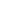 